نیمسال اول     دوم   تابستان                                 سال تحصیلی: نام و نام خانوادگی دانشجو:						گرایش:دانشگاه تبريزدانشكده:  تربیت بدنی و علوم ورزشیباسمه تعاليفرم  حضور دانشجویان کارشناسی‌ارشد در جلسات دفاعیه 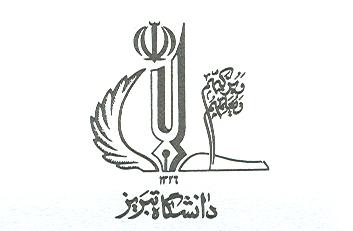 ردیفمشخصات دانشجوی دفاع‌کنندهعنوان پایان‌نامهاستاد راهنما و استاد مشاورامضاء استاد راهنمای دانشجوی دفاع‌کننده12345